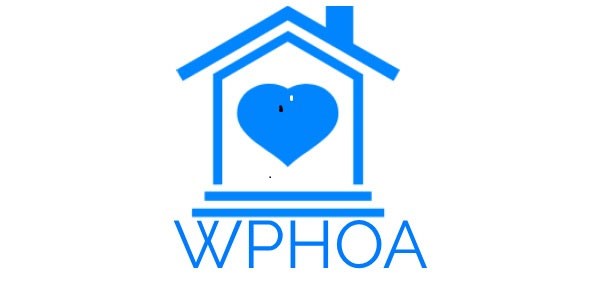 WATERFORD PATIO HOME OWNERS ASSOCIATION                                       MINUTES – January 10, 2024Present:  Eric Garcia, Marsha Souza, Karen Garcia, Carmen William, Paul LindenMeeting was held at Fire StationThe meeting was called to order at 7:04 p.m.Minutes from previous meeting were motioned for approval by Marsha and seconded by Eric. All in favor said I. Minutes were approved.Treasurers report read and discussed.  Total Expenses 2023 to date $59,186.03. includes $13,000 TRX. Total Wells Fargo Money Market $60,803.39. Trx to Wells Fargo Money Market 73,803.39.  Checkbook balance 15,311.24. Checkbook Balance before 2024 Deposits: $4961.24. Report was motioned for approval by Marsha and approved by Eric.OLD/NEW BUSINESS: OLD BUSINESS:Bathroom toilet was repaired and screen has been fixed at poolNew inspections to be completed for this year-same rounds by same peopleMarsha to set up cleaning pavers and roof at poolNEW BUSINESS:	78 annual dues are paid Architectural request was signed for 5910 Chester LaneWaiting for Shades Request to decide if moving forward at poolFollow up on Inspections to be done in January and confirm compliance of previous requestsBy laws were reviewed by board to be sent to lawyer to amend and finalizeMeeting adjourned: 8:00 pm
                                    Next meeting will be Wednesday, February 14, 2024  